 Karta Stanowiska Pracownika Tymczasowego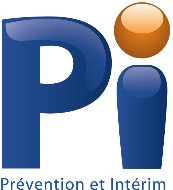 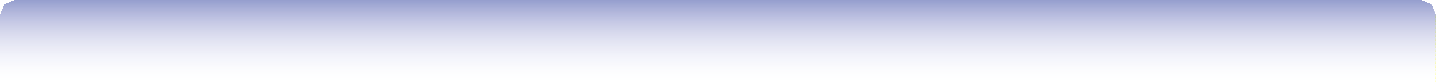 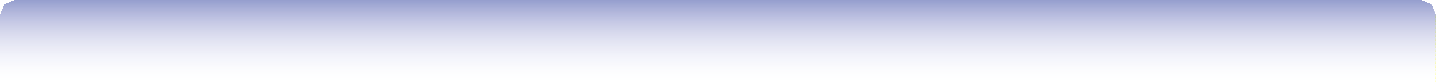  Informacje ogólne o firmie  Cechy stanowiska pracy lub funkcji                                         Możliwość zatrudnienia pracownika będącego studentem Odzież robocza i środki ochrony osobistej  (+ określić rodzaj ochrony)  Podjęte środki związane z ochroną macierzyństwa                                                 Tak          Nie Daty udzielenia porad  Obowiązkowy nadzór zdrowotny                                                       Tak          Nie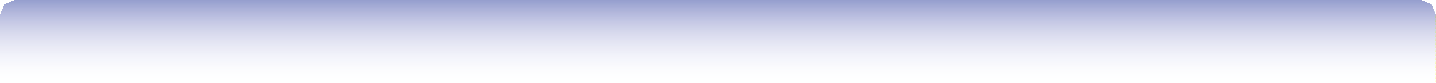 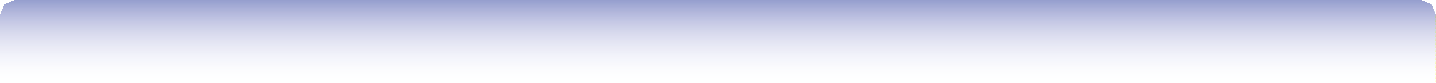  Informacje kontaktowe firmy  Informacje ogólne – pracownik tymczasowy  Krajowy numer rejestracyjny:Uzupełnić, gdy karta stanowiska będzie używana przez firmę korzystającą jako dokument rejestracyjny przed przyjęciem pracownika Dokonanie przyjęcia  	                                                                          Tak           Nienr ID – KSPT:////(Numer przedsiębiorstwa1) (Numer identyfikacyjny) (Data wydania2)                (Kody3)Numer przedsiębiorstwa 1:   Nazwa firmy:Nazwa firmy:Adres:Nazwisko osoby do kontaktu:Nazwisko osoby do kontaktu:Nazwisko osoby do kontaktu:Tel.:E-mail:Służba zewnętrzna POP (Prewencja i ochrona pracowników):Służba zewnętrzna POP (Prewencja i ochrona pracowników):Służba zewnętrzna POP (Prewencja i ochrona pracowników):Służba zewnętrzna POP (Prewencja i ochrona pracowników):Służba zewnętrzna POP (Prewencja i ochrona pracowników):Służba zewnętrzna POP (Prewencja i ochrona pracowników): Numer identyfikacyjny :   Data wydania 2:Funkcja, jaką obejmie pracownik:Funkcja, jaką obejmie pracownik:Funkcja, jaką obejmie pracownik:Zadania do wykonania:Wymagane kwalifikacje oraz warunki zawodowe:Wymagane kwalifikacje oraz warunki zawodowe:Wymagane kwalifikacje oraz warunki zawodowe:Wymagane kwalifikacje oraz warunki zawodowe:Wymagane kwalifikacje oraz warunki zawodowe:Lokalizacja stanowiska pracy:Lokalizacja stanowiska pracy:Środki pracy oraz sprzęt roboczy do użycia:Środki pracy oraz sprzęt roboczy do użycia:Środki pracy oraz sprzęt roboczy do użycia:Środki pracy oraz sprzęt roboczy do użycia:Instrukcje przed rozpoczęciem pracy:Instrukcje przed rozpoczęciem pracy:Instrukcje przed rozpoczęciem pracy:Instrukcje przed rozpoczęciem pracy:Szkolenie, jakie ma odbyć pracownik:Szkolenie, jakie ma odbyć pracownik:Szkolenie, jakie ma odbyć pracownik:Szkolenie, jakie ma odbyć pracownik:  Kask:  Kurtka / płaszcz roboczy:  Maści ochronne:  Maska:  Obuwie ochronne:  Ochrona słuchu:  Okulary / ekran ochrony:  Pasy / uprząż bezpieczeństwa:  Płaszcz roboczy - Bluzka:  Rękawice/rękawice o jednym palcu:    Spodnie / kombinezon:  Inne:Pracownica w ciążydostosowanie stanowiska pracownica: dostosowanie stanowiska pracownica: dostosowanie stanowiska pracownica: Pracownica w ciążyurlop od: Pracownica karmiąca piersiądostosowanie stanowiska pracownica: dostosowanie stanowiska pracownica: dostosowanie stanowiska pracownica: Pracownica karmiąca piersiąurlop w okresie karmienia od: urlop w okresie karmienia od: Data udzielenia porady:  Przez komitet POP Od przedstawiciela w związkach zawodowych Od przedstawiciela w związkach zawodowych Od przedstawiciela w związkach zawodowych Przez bezpośredni udział pracownikaData udzielenia porady ze strony doradcy ds. prewencji – lekarza zakładowego:Data udzielenia porady ze strony doradcy ds. prewencji – lekarza zakładowego:Data udzielenia porady ze strony doradcy ds. prewencji – lekarza zakładowego:Data udzielenia porady ze strony doradcy ds. prewencji – lekarza zakładowego:Data udzielenia porady ze strony doradcy ds. prewencji – lekarza zakładowego:Data udzielenia porady ze strony doradcy ds. prewencji – służby wewnętrznej:Data udzielenia porady ze strony doradcy ds. prewencji – służby wewnętrznej:Data udzielenia porady ze strony doradcy ds. prewencji – służby wewnętrznej:Data udzielenia porady ze strony doradcy ds. prewencji – służby wewnętrznej:Zagrożenia dla zdrowiaZagrożenia dla zdrowiaKody 4TAKRodzaj miejsca pracyStanowisko związ. z bezpiecz.Stanowisko wymagające zwiększonej uwagiMłoda osoba poniżej 18 roku życiaPraca w nocyPraca zmianowaPraca w weekendyStanowisko związ. z bezpiecz.Stanowisko wymagające zwiększonej uwagiMłoda osoba poniżej 18 roku życiaPraca w nocyPraca zmianowaPraca w weekendy125202420252027Rodzaj miejsca pracyErgonomiaObsługa ładunków(praca z ciężarami) / Praca monotonna i powtarzalna2022 / 2023Czynniki biologiczne Szczepienia / badaniaTężec Gruźlica WZW BTężec Gruźlica WZW B131213111321Czynniki fizyczneWibracje całego ciałaWibracje całego ciała1207Czynniki fizyczneHałasMiędzy 80dB (A) i 85dB (A)Między 85dB (A) i 87dB (A)więcej niż 87dB (A)120312041205Czynniki fizyczneTemperaturaZimnoGorąco12131214Czynniki chemiczneSpawanie i opary spawalniczeSpawanie i opary spawalnicze1128Inne zagrożenia dla zdrowia Nazwa agencji pracy tymczasowej:Nazwa agencji pracy tymczasowej:Nazwa agencji pracy tymczasowej:Adres:Nazwisko i numer telefonu osoby do kontaktu:Nazwisko i numer telefonu osoby do kontaktu:Nazwisko i numer telefonu osoby do kontaktu:Nazwisko i numer telefonu osoby do kontaktu:Tel.:E-mail:Służba zewnętrzna PBW:Służba zewnętrzna PBW:Nazwisko, imię:Data urodzenia:Data urodzenia:Tel.:Tel.:Posiadane wykształcenie:Posiadane wykształcenie:Posiadane wykształcenie:Doświadczenie:Doświadczenie:Doświadczenie:Doświadczenie:Data wydania kopii oraz kontaktu z pracownikiem tymczasowym:Data wydania kopii oraz kontaktu z pracownikiem tymczasowym:Data wydania kopii oraz kontaktu z pracownikiem tymczasowym:Data wydania kopii oraz kontaktu z pracownikiem tymczasowym:Data wydania kopii oraz kontaktu z pracownikiem tymczasowym:Data wydania kopii oraz kontaktu z pracownikiem tymczasowym:Nazwisko osoby odpowiedzialnej za przyjęcie pracownika Stanowisko osoby odpowiedzialnej za przyjęcie:Podpis:Data i okres przyjęcia: